P O Z I V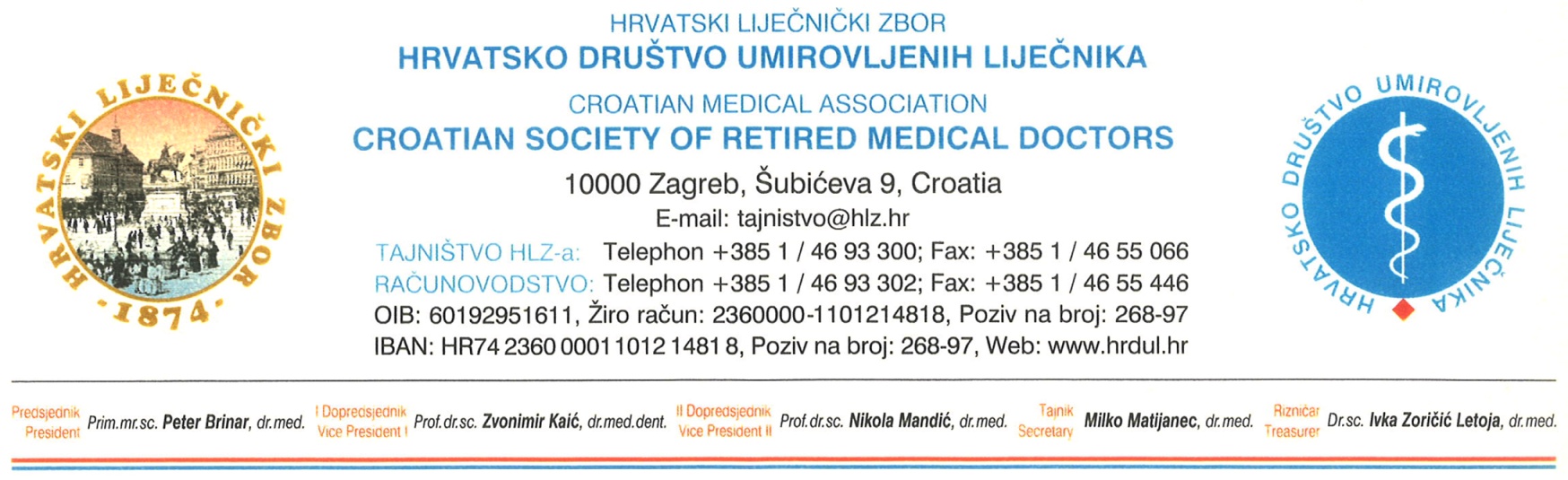 na predavanje & prikazivanje na daljinu'TUBERKULOZA – TIHA EPIDEMIJA'Dr. sc. Ivka Zoričić Letoja, dr. med., specijalistica pneumoftiziologije, subspecijalistica dječje pulmologije, do umirovljenja voditeljica Odjela za tuberkulozu djece i mladeži Dječje bolnice Srebrnjak, pitanja & kontakt putem e-adrese: zoricicletoja@gmail.combit će dostupno na mrežnoj stranici Društva www.hrdul.hr, od 26. siječnja 2021. godineHrvatska liječnička komora dodijelila je bodove predavačici i slušateljima temeljem odluke Povjerenstva za trajnu medicinsku izobrazbu liječnikaVeselimo se Vašem sudjelovanju!